ŚWIDNICKIE TOWARZYSTWO BUDOWNICTWA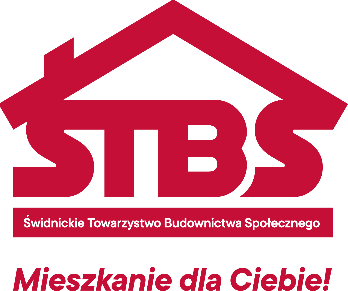 SPOŁECZNEGO SP. Z O.O.58-100 Świdnica, ul. Głowackiego 39Atel./fax: 74/852-55-32, 74/856-90-22 www.tbs-swidnica.eu e-mail:kontakt@tbs-swidnica.euKonto: PKO BP S.A. O/Świdnica 24 1020 5138 0000 9202 0008 7924REGON 890630878, NIP 884-21-21-139, kapitał zakładowy 56 126 000Sąd Rejonowy dla Wrocławia Fabrycznej KRS: 0000081668Świdnica, 06.11.2023 r.Wszyscy oferencidot: ogłoszenia nr 2023/BZP00454509 z 20.10.2023 r.  o zamówieniu publicznym na roboty budowlane  pn. „Budowa budynku mieszkalnego wielorodzinnego wraz z zagospodarowaniem terenu przy ul. Leśnej 30 w Świdnicy”.ZAPYTANIA DO TREŚCI SWZZamawiający Świdnickie Towarzystwo Budownictwa Społecznego informuje, że do w/w postępowania zostały złożone pytania. W związku tym Zamawiający korzystając z uprawnień ustawowych wskazanych w przepisach art. 284, ust. 2 ustawy Pzp, przekazuje treść pytań i udziela odpowiedzi.Zapytanie nr 10 i odpowiedzi:Proszę o załączenie zestawienia belek stalowych pod balkony WPS.Odp. IP200 dł. 160 cm – 46 szt.Proszę o udostępnienie rysunku przekroju wraz z opisem warstw tarasów na gruncie.Odp. Jako uwarstwienie tarasu należy przyjąć-płyta betonowa tarasowa  50x50 cm układana na sucho -fuga (grys 2 mm)-20 cm kruszywo łamane 0-31,5 mm-warstwa wyrównawcza z piasku +geowłóknina-gruntWykonać obrzeże betonowe, chodnikowe na ławie betonowejParametry płyty betonowej tarasowej:-wym.: 50x50 cm-grubość: ok. 40 mm-kolor szary śrutowany-zabezpieczenie pow.  WRC5-krawędź: fazaBalkony poddasza należy wykonać jako żelbetowe wylewane na mokro, czy jako prefabrykowane?Odp. PREFABRYKOWANEJakie są projektowane grubości płyty balkonowej żelbetowej i płyty balkonowej WPS?Odp. WG RYSUNKÓWProszę o udostępnienie rysunku konstrukcyjnego balkonów żelbetowych wraz z zestawieniem stali zbrojeniowej.Odp. BALKONY ZAPROJEKTOWANO JAKO PREFABRYKOWANEProszę o udostępnienie rysunków konstrukcyjnych wraz z zestawieniem zbrojenia dla projektowanych wieńców.Odp. WIEŃCE WYKONAĆ/ZBROIĆ NALEŻY WG ZALECEŃ PRODUCENTA/DOSTAWCY WYBRANEGO SYSTEMU STROPOWEGO. ILOŚCI WIEŃCÓW WG RYSUNKÓW.Proszę o udostępnienie rysunku konstrukcyjnego wraz z zestawieniem zbrojenia dla projektowanego nadszybia windy.Odp. NADSZYBIE ZAPROJEKTOWANO JAKO PREFABRYKOWANE W TECHNOLOGII STOPUCzy w budynku projektuje się jakiekolwiek ściany żelbetowe?Odp. NIE, PROJEKTOWANE SĄ ŚCIANY Z BLOCZKÓW BETONOWYCH, KTÓRE MOŻNA ZASTĄPIĆ ŚCIANAMI ŻELBETOWYMI.Proszę o udostępnienie rysunku konstrukcyjnego wraz z zestawieniem stali dla ławy żelbetowej w podszybiu windy.Odp. ZBR.GŁ. 4 # 12 mm dł.300cm, STRZEMIONA #6 dł.150 cm co 20 cm – 16 szt.W którym miejscu znajduje się „strop pusty S4”? Na przekrojach nie jest on oznaczony.Odp. Zaznaczono w PW na rys. nr A/PWD-07W nawiązaniu do udzielonej odpowiedzi nr 2 (Zapytania nr 6 i odpowiedzi) z dnia 31.10.2023r. proszę o jednoznaczną odpowiedź, że w przypadku braku nośności pod ścianą wykonanie nowych ław fundamentowych będzie rozliczane jako roboty dodatkowe.  Jednoznaczna odpowiedź pozwoli przyjąć do wyceny wszystkim oferentom takie same założenia.Odp. Uzasadnione roboty dodatkowe rozliczane będą na warunkach opisanych w projekcie umowy, tj.   w §12 wzoru umowy stanowiącego Załącznik nr 9 do SWZ.W nawiązaniu do udzielonej odpowiedzi nr 4 (Zapytania nr 6 i odpowiedzi) z dnia 31.10.2023r. proszę o jednoznaczną odpowiedź, że w przypadku ewentualnego dodatkowego zagęszczenia podłoża oraz wymiany całego podkładu betonowego, prace te będą rozliczane jako roboty dodatkowe. Jednoznaczna odpowiedź pozwoli przyjąć do wyceny wszystkim oferentom takie same założenia   Odp. Uzasadnione roboty dodatkowe rozliczane będą na warunkach opisanych w projekcie umowy,  tj.   w §12 wzoru umowy stanowiącego Załącznik nr 9 do SWZ.Ile zbiorników retencyjnych na wodę deszczową o pojemności 10,0m3 należy ująć w wycenie Odp. 1 zbiornik (zgodnie z projektem)Ponawiam prośbę o udostępnienie brakujących rysunków, zestawienia ilościowego elementów oraz zbrojenia projektowanych nadproży, belek, podciągów, trzpieni, ścian, rygli żelbetowych. Rysunki te są niezbędne do wyceny, a w późniejszym okresie do realizacji.Odp.Projekt z kompletem rysunków umożliwiających realizację zadania został załączony do postępowania.Dodatkowo podajemy zestawienie ilościowe:NADPROŻA TYPU L19DŁ.120 – 4 SZT.DŁ.150 – 136 SZT.DŁ.180 – 46 SZT.DŁ.210 – 98 SZT.DŁ.240 – 10 SZT.DŁ.300 – 2 SZT.DŁ.330 – 4 SZT.NADPROŻA STALOWE:IP200 – DŁ.465 cm – 4 SZT.POZOSTAŁE ELEMENTY WG ZAŁĄCZONYCH RYSUNKÓWW związku z obszerną dokumentacją, licznymi pytaniami, brakami w dokumentacji m.in. w zakresie branży konstrukcyjnej, zwracam się z uprzejmą prośbą o przesunięcie terminu składania ofert do dnia: 17.11.2023 r.Odp. Zamawiający nie wyraża zgody na zmianę terminu składania ofert.